INSTYTUT GENETYKI ROŚLIN
 POLSKIEJ AKADEMII NAUK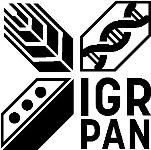 Strzeszyńska 34,  60-479 PoznańTel. centrala: 61 6550200,  sekretariat: 61 6550255      E-mail: office@igr.poznan.pl      www.igr.poznan.pl  NIP: 7811621455      REGON: 000326204IGR/ZP/066/09/2019						Załącznik nr 4 do Zapytania ofertowegoUmowa nr …/ZP/2019W dniu ……………. roku została zawarta umowa pomiędzy:Instytutem Genetyki Roślin Polskiej Akademii Nauk, ul. Strzeszyńska 34, 60-479 Poznań, zwanym dalej Zamawiającym,reprezentowanym przez: Prof. dr hab. Bogdana Wolko – Dyrektora a ……………………………………………………………………………………………………………………………………………………………  zwanym dalej Wykonawcą.§ 1Zamawiający zleca, a Wykonawca przyjmuje do wykonania usługę polegającą na obsłudze informatycznej i stałym nadzorze nad systemem informatycznym Zamawiającego, przy czym system informatyczny obejmuje: sprzęt komputerowy, urządzenia peryferyjne, sieć komputerową, systemy operacyjne komputerów i serwerów oraz pakiet oprogramowania wspomagającego zarządzanie Instytutem Genetyki Roślin Polskiej Akademii Nauk.Zakres prac wymienionych w ust. 1 obejmuje w szczególności:administrację i zarządzanie systemem informatycznym Comarch Optima ERP (wymagana  wiedza merytoryczna z obszaru finansowo-księgowego, kadrowo-płacowego, logistyki);administrację sieciami, serwerami , sprzętem komputerowym należącym do Instytutu;dokonywanie bieżących przeglądów i konserwacji sprzętu informatycznego;udzielanie konsultacji telefonicznych lub bezpośrednich w czasie pełnionych dyżurów oraz konsultacji telefonicznych poza godzinami pełnionych dyżurów, w dni robocze, od poniedziałku do piątku w godzinach od 8.00 do 16.00;usuwanie ujawnionych awarii systemu informatycznego w zakresie sprzętu komputerowego i urządzeń peryferyjnych;podejmowanie niezbędnych działań w celu usunięcia błędów w działaniu oprogramowania wspomagającego zarządzanie przez autorów oprogramowania;instalowanie aktualizacji oprogramowania użytkowego oraz systemów operacyjnych;optymalizacja systemu informatycznego celem zapewnienia jego najlepszego działania w odniesieniu do potrzeb Zamawiającego;postulowanie zmian w systemie informatycznym celem zapewnienia jego sprawnego funkcjonowania oraz bezpieczeństwa i ochrony danych;zapewnienie możliwości cyklicznego tworzenia kopii zapasowych i archiwizacji danych z wyznaczonych komputerów;prowadzenie dokumentacji systemu informatycznego oraz jej aktualizowanie;kontakt z firmami trzecimi wspierającymi działalność Instytutu od strony informatycznej;zarządzanie systemem informatycznym zgodnie z obowiązującymi przepisami prawa w tym w szczególności z Rozporządzeniem Parlamentu Europejskiego i Rady UE 2016/679 z dnia 27 kwietnia 2016 r. w sprawie ochrony osób fizycznych w związku z przetwarzaniem danych osobowych i w sprawie swobodnego przepływu takich danych oraz uchylenia dyrektywy 95/46/WE, tzw. RODO.§ 2Usługa opisana w §1, będzie realizowana w terminie od 1 lipca 2019 r. do 31 stycznia 2020 r., w wymiarze 16 godzin tygodniowo, w tym w siedzibie Instytutu Genetyki Roślin Polskiej Akademii Nauk w Poznaniu w …. od 7:00 do 15:00 i w …. od 7:00 do 15:00. Strony ustalają, że miesięczny limit godzin pełnienia dyżuru, o którym mowa w ust.1. niniejszego paragrafu wynosi 64 godziny. 3. 	W ramach niniejszej umowy oraz uzgodnionego wynagrodzenia, o którym mowa w § 3 ust.1 i 2, poniżej poza dyżurami opisanymi w ust. 1 Wykonawca zobowiązuje się do udzielania konsultacji telefonicznych, w dni robocze od poniedziałku do piątku w godzinach 8:00-16:00 pod nr telefonu …………………………………. 4.	W sytuacjach awaryjnych, kiedy konieczny będzie przyjazd Wykonawcy do siedziby Zamawiającego poza wskazanymi w ust.1 niniejszego paragrafu dniami dyżuru (liczonymi jako 8 godzin dziennie), godziny pracy w siedzibie Zamawiającego rozliczane będą w pierwszej kolejności na poczet kolejnego dyżuru. Dodatkowe wynagrodzenie, w wysokości iloczynu ustalonej stawki za godzinę pracy, o której mowa w § 3 ust.3 niniejszej umowy oraz ilości przepracowanych godzin płatne będzie w przypadku przekroczenia ustalonego miesięcznego limitu godzin, o którym mowa w ust.2 niniejszego paragrafu.§ 3Za wykonanie usługi opisanej w § 1 niniejszej umowy, przy zaangażowaniu czasowym Wykonawcy, o którym mowa w § 2 ust. 1, 2 i 3 niniejszej umowy Zamawiający zapłaci Wykonawcy miesięczne wynagrodzenie ryczałtowe w kwocie netto …………………..zł (słownie ……………………………… /100), powiększone o należną stawkę podatku od towarów i usług VAT, który na dzień złożenia oferty wynosi: …..%, łącznie kwotę brutto …………………………………. zł.Za każdą dodatkową godzinę świadczenia na rzecz Zamawiającego usług, w stosunku do określonego w § 2. ust.2,  niniejszej umowy miesięcznego limitu godzin, Zamawiający zapłaci Wykonawcy wynagrodzenie w kwocie ……….  netto (słownie ………………………… /100), co po doliczeniu należnej stawki podatku od towarów i usług VAT, który na dzień złożenia oferty wynosi: …..% daje kwotę brutto ………………. zł.Podstawę do obciążenia Zamawiającego w danym miesiącu kwotą, o której mowa w ust.2. niniejszego paragrafu, za każdą dodatkową, w stosunku do określonego w § 2. ust.2,  niniejszej umowy miesięcznego limitu godzin, godzinę świadczenia usług stanowić będą zaakceptowane przez Zamawiającego karty czasu pracy/protokoły zdawczo odbiorcze.Strony ustalają, że przyjętą formą płatności będą faktury miesięczne.Termin płatności ustala się do 14 dni od dnia dostarczenia prawidłowo wystawionej faktury VAT przez Wykonawcę do siedziby Zamawiającego.Zapłata nastąpi przelewem na konto bankowe Wykonawcy podane na fakturze VAT.§ 4Strony postanawiają, że odpowiedzialnymi za realizację przedmiotu umowy są:w imieniu Zamawiającego: Bogdan Wolko, tel.: 61 655 02 25, e-mail: bwol@igr.poznan.plMałgorzata Jędryczka, tel.: 61 655 02 71, e-mail: mjed@igr.poznan.plKinga Chałupniczak, tel.: 61 655 02 59, e-mail: kcha@igr.poznan.plJoanna Dutkiewicz, tel.: 61 655 02 82, e-mail: jdut@igr.poznan.plw imieniu Wykonawcy: ………………………………………, tel.: ……….….., e-mail: ………………………..Osoby wymienione w ust. 1 pkt 1) są jedynymi, które są upoważnione do zlecania godzin pracy w trybie tzw. awaryjnym oraz do podpisywania protokołów zdawczo odbiorczych.§ 5Wykonawca zapłaci  Zamawiającemu karę umowną w wysokości 10% wartości umowy brutto, tj. kwoty ………………………………………. obliczonej jako iloczyn ryczałtowego miesięcznego wynagrodzenia brutto Wykonawcy, o którym mowa w § 3. ust.1 niniejszej umowy oraz liczby miesięcy obowiązywania umowy, za odstąpienie od umowy przez którąkolwiek ze stron z przyczyn, za które ponosi odpowiedzialność Wykonawca. Zapłata kary umownej nie wyłącza możliwości dochodzenia przez Zamawiającego odszkodowania przewyższającego wartość kary umownej.§ 6Wykonawca zobowiązuje się do zachowania w tajemnicy wszelkich materiałów, dokumentów oraz informacji otrzymanych lub pozyskanych od Zamawiającego w związku z wykonaniem przedmiotu umowy i ponosi odpowiedzialność odszkodowawczą wobec Zamawiającego z tytułu jej naruszenia. Obowiązek zachowania tajemnicy dotyczy również danych przechowywanych na dyskach Zamawiającego i innych nośnikach danych serwisowanego sprzętu komputerowego. Wykonawca ponosi odpowiedzialność za naruszenie powyższego obowiązku również przez osoby, którymi się posługuje przy wykonywania niniejszej umowy, bez względu na łączący go z tymi osobami stosunek prawny.Obowiązek określony w ust. 1 niniejszego paragrafu odnosi się do wszelkich Informacji, niezależnie od tego, czy Wykonawca otrzymał je bezpośrednio od Zamawiającego, czy też za pośrednictwem jego podwykonawców bądź też osób trzecich działających w imieniu Zamawiającego.Obowiązek zachowania w tajemnicy Informacji nie dotyczy sytuacji, gdy obowiązek ich udostępnienia osobom trzecim wynika z obowiązujących przepisów prawa i osoby te zażądają od Wykonawcy ich przekazania. Wykonawca jest zobowiązany niezwłocznie poinformować Zamawiającego o zgłoszeniu powyższego żądania, chyba że przekazanie takiej informacji jest zabronione na podstawie obowiązujących przepisów prawa lub decyzji organu żądającego udostępnienia Informacji. Powyższe powiadomienie Zamawiającego winno być dokonane  przed udzieleniem Informacji osobie uprawnionej do żądania ich udostępnienia.Obowiązek zachowania tajemnicy dotyczy także zakazu wykorzystywania informacji poufnych dla celów innych niż współpraca określona niniejszą umową.Obowiązek zachowania tajemnicy, o którym mowa w niniejszym paragrafie, wiąże Strony bezwzględnie i bezterminowo.Wraz z podpisaniem niniejszej umowy Wykonawca jest zobowiązany do podpisania umowy powierzenia przetwarzania danych osobowych.§ 7Na podstawie Rozporządzenia Parlamentu Europejskiego i Rady (UE) 2016/679 z dnia 27 kwietnia 2016 r. W sprawie ochrony osób fizycznych w związku z przetwarzaniem danych osobowych i w sprawie swobodnego przepływu takich danych oraz uchylenia dyrektywy 95/46/WE (dalej zwane RODO), Wykonawca informuje, że:administratorem danych osobowych pozyskanych, gromadzonych i przetwarzanych w ramach realizacji niniejszej umowy jest Instytut Genetyki Roślin Polskiej Akademii Nauk, ul. Strzeszyńska 34, 60-479 Poznań,kontakt z Inspektorem Ochrony Danych Osobowych Instytutu Genetyki Roślin Polskiej Akademii Nauk w Poznaniu, jest możliwy pod adresem e-mail: iodo@igr.poznan.pl,podstawę przetwarzania danych stanowi art. 6 ust. 1 lit b) i c) Rozporządzenia, o którym mowa powyżej,wszelkie dane osobowe przekazane Zamawiającemu, przechowywane będą przez okres trwania umowy oraz przez okres 5 lat po jej zakończeniu,w odniesieniu do pozyskanych danych osobowych, Wykonawca nie będzie podejmował decyzji w sposób zautomatyzowany,Wykonawcy przysługuje prawo do: na podstawie art. 15 RODO prawo dostępu do danych osobowych, na podstawie art. 16 RODO prawo do sprostowania danych osobowych; na podstawie art. 18 RODO prawo żądania od administratora ograniczenia przetwarzania danych osobowych z zastrzeżeniem przypadków, o których mowa w art. 18 ust. 2 RODO;  prawo do wniesienia skargi do Prezesa Urzędu Ochrony Danych Osobowych, gdy Wykonawca uzna, że przetwarzanie danych osobowych przez Zamawiającego narusza przepisy RODO.§ 8 W sprawach nieuregulowanych postanowieniami niniejszej umowy mają zastosowanie przepisy Kodeksu cywilnego i inne obowiązujące przepisy prawa. Zmiany i uzupełnienia niniejszej umowy wymagają zachowania formy pisemnej pod rygorem nieważności. Spory mogące powstać na tle stosowania postanowień niniejszej umowy Strony mogą poddać pod rozstrzygnięcie właściwego rzeczowo Sądu powszechnego dla siedziby Zamawiającego. Integralną część umowy stanowi załącznik nr 1 – oferta Wykonawcy.§ 9Niniejszą umowę sporządzono w dwóch jednobrzmiących egzemplarzach, po jednym dla każdej ze Stron.Zamawiający									Wykonawca